	Genève, le 16 mai 2013Madame, Monsieur,1	Les textes à l'étude ci-après relevant de l'AAP ont fait l'objet d'observations pendant la période du dernier appel et seront soumis pour approbation à la réunion de la Commission d'études 15, qui aura lieu à Genève du 1er au 12 juillet 2013:Corrigendum 2 à la Recommandation UIT-T G.9961 (2010), Emetteurs-récepteurs de réseau domestique filaires unifiés à haut débit – Spécification de la couche liaison de données: Corrigendum 2.Recommandation UIT-T G.9962 (nouvelle), Emetteurs-récepteurs de réseau domestique filaires unifiés à haut débit – Spécification de la gestion.Veuillez agréer, Madame, Monsieur, l'assurance de ma considération distinguée.Malcolm Johnson
Directeur du Bureau de la
normalisation des télécommunicationsBureau de la normalisation
des télécommunications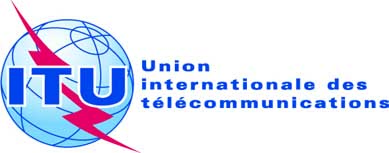 Réf.:Addendum 1 à la
Lettre collective TSB 2/15Tél.:+41 22 730 5515Fax:
E-mail:+41 22 730 5853
tsbsg15@itu.int–	Aux administrations des Etats Membres de l'Union;–	aux Membres du Secteur UIT-T;–	aux Associés de l'UIT-T participant aux travaux de la Commission d'études 15;–	aux établissements universitaires participant aux travaux de l'UIT-TObjet:Réunion de la Commission d'études 15,
Genève, du 1er au 12 juillet 2013